Publicado en Madrid el 16/09/2022 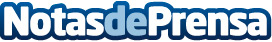 Llega a España UFODRIVE, la primera empresa digital de alquiler de coches eléctricos del mundoLa compañía, que ha revolucionado el sector de alquiler de vehículos, continúa su expansión global con el lanzamiento de UFODRIVE Madrid este mes, y con previsión de establecerse en más ciudades en breve 
Datos de contacto:Josep Maria Iglesias+34 659 932 959Nota de prensa publicada en: https://www.notasdeprensa.es/llega-a-espana-ufodrive-la-primera-empresa Categorias: Nacional Automovilismo Madrid E-Commerce Sostenibilidad Industria Automotriz http://www.notasdeprensa.es